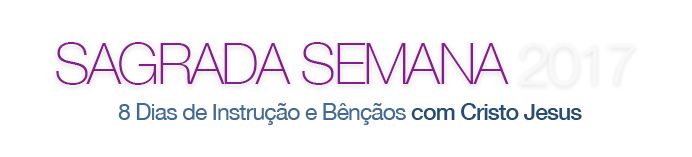 SÃO PAULO - CARMO DA CACHOEIRAAeroporto Internacional de GuarulhosNo aeroporto dirigir-se ao guichê da empresa BusService e comprar a passagem  para o Terminal Rodoviário do Tietê.São Paulo – Carmo da CachoeiraObs: O trajeto Três Corações – Carmo da Cachoeira pode ser feito de ônibus pela Empresa Gardênia (http://expressogardenia.com.br/). O preço da passagem é  R$ 14,60 e tem os seguintes horários: Segunda à Sábado: 7h10; 9h40; 12h55; 15h10; 16h45Domingo: 9h40; 15h10; 16h45; 17h40; 18h25Carmo da Cachoeira - São PauloTambém é preciso consultar o site da Útil. Embora costume haver um ônibus partindo a 1h00 da madrugada. A outra opção é a Viação Santa Cruz, mas sai de Três Corações: Horários: 6h20, 10 horas, 16 horas e 23 horas – São cerca de 5 horas de viagem. O valor fica aproximadamente  R$ 70,00. Vendem passagens pela internet, para acessar o site tecle >>  www.util.com.br  ou  www.viaçãosantacruz.com.br    (Informações atualizadas em março/2017)  EmpresaValor:Duração da ViagemBusServiceAproximadamente R$ 43,00Aprox. 30 minutosEmpresaValor:HoráriosDuração da ViagemÚTILAprox.R$ 70,00As segundas, quintas, e sextas- feiras às 23h30É preciso consultar o site http://www.util.com.brEles mudam o horário com muita freqüência, e há dias que não há nenhum ônibus.Ou ligar para a Rodoviária de Carmo da Cachoeira:35 3225 1602.Aprox.5 horas Viação Santa CruzÉ outra opção, mas só vai até a cidade de Três Corações – MG (distante 35 km de Carmo da Cachoeira e o táxi custa R$100,00)Aprox. R$ 70,00Diariamente às 8h30, 13h00 horas, 16h30 e 23h00 horasAprox.5 horas 